                                                       ПОСТАНОВЛЕНИЕ                                     № 3                                    	                                                                                                         от 01 января 2022 годаО принятии решения об упрощенном осуществлениивнутреннего финансового аудита и наделенииполномочиями внутреннего финансового аудита    В соответствии с пунктом 5 статьи 160.2-1 Бюджетного кодекса Российской Федерации, приказом Министерства финансов Российской Федерации от 18.12.2019 № 237н «Об утверждении федерального стандарта внутреннего финансового аудита «Основания и порядок организации, случаи и порядок передачи полномочий по осуществлению внутреннего финансового аудита», на основании Устава сельского поселения Абишевский сельсовет муниципального района Хайбуллинский район Республики Башкортостан, Администрация сельского поселения Абишевский сельсовет муниципального района Хайбуллинский район Республики Башкортостан п о с т а н о в л я е т:1. Принять решение об упрощенном осуществлении внутреннего финансового аудита Администрацией сельского поселения Абишевский сельсовет муниципального района Хайбуллинский район Республики Башкортостан.2. Наделить полномочиями по осуществлению внутреннего финансового аудита Главу сельского поселения Абишевский сельсовет муниципального района Хайбуллинский район Республики Башкортостан.  3. Глава сельского поселения Абишевский сельсовет муниципального района Хайбуллинский район Республики Башкортостан принимает на себя и единолично несет ответственность за результаты выполнения бюджетных процедур, а также самостоятельно выполняет действия, направленные на достижение целей осуществления внутреннего финансового аудита, в частности:- организует и осуществляет внутренний финансовый контроль;- решает задачи внутреннего финансового аудита, направленные на совершенствование внутреннего финансового контроля в соответствии с пунктом 14 федерального стандарта внутреннего финансового аудита «Определения, принципы и задачи внутреннего финансового аудита»;- решает задачи внутреннего финансового аудита, направленные на повышение качества финансового менеджмента в соответствии с пунктом 16 федерального стандарта внутреннего финансового аудита «Определения, принципы и задачи внутреннего финансового аудита».4. Настоящее постановление вступает в силу со дня подписанияи распространяет свое действие на правоотношения, возникшие с 1 января 2022 года.5. Контроль за исполнением настоящего постановления оставляю за собой.Глава сельского поселения                                                                      Т.М. ЮнусовБАШКОРТОСТАН РЕСПУБЛИКАҺЫХӘЙБУЛЛА РАЙОНЫМУНИЦИПАЛЬ РАЙОНЫНЫҢӘБЕШ АУЫЛ СОВЕТЫАУЫЛ БИЛӘМӘҺЕХАКИМИӘТЕ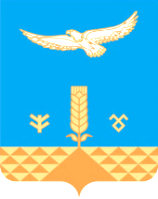 АДМИНИСТРАЦИЯСЕЛЬСКОГО ПОСЕЛЕНИЯ АБИШЕВСКИЙ СЕЛЬСОВЕТ МУНИЦИПАЛЬНОГО РАЙОНА ХАЙБУЛЛИНСКИЙ РАЙОН РЕСПУБЛИКИ БАШКОРТОСТАН